Australian Capital TerritoryPlanning and Development (Technical Amendment—code, clarification and redundancy amendment) Plan Variation 2014 (No 1)*Notifiable Instrument NI2014—13Technical Amendment No 2013—12made under thePlanning and Development Act 2007, section 89 (Making technical amendments) This technical amendment commences on 17 January 2014.Variation No 2013—12 to the Territory Plan has been approved by the Planning and Land Authority.Dorte EkelundPlanning and Land Authority3 January 2014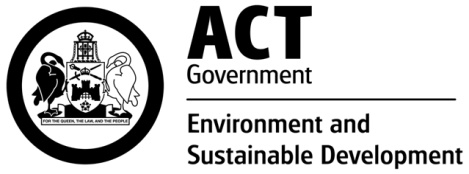 Planning and Development Act 2007Technical Amendment to the Territory Plan
Variation 2013 – 12Changes to the residential zones development code, single dwelling housing development code and multi unit housing development code January 2014Commencement version
Contents1.	INTRODUCTION	31.1	Purpose	31.2	Public consultation	41.3	National Capital Authority	41.4	Process	42.	EXPLANATION	52.1	Residential Zones Development Code	52.2	Single Dwelling Housing Development Code	112.3	Multi unit housing development code	313.	TECHNICAL AMENDMENT	343.1	Residential Zones Development Code	343.2	Single dwelling housing development code	373.3	Multi unit housing development code	47INTRODUCTIONPurposeThis technical amendment makes the following changes to the Territory Plan.Residential Zones Development CodeIncrease maximum size of secondary residence from 75m2 to 90m2Retention of private open space requirements for an existing dwelling where a secondary residence is proposed Clarification of requirement for statement of endorsement for demolitionRemoval of rule R39 relating to subdivision under Unit Titles Act 2001Clarify that rule R57 water sensitive urban design requirements for multi unit residential development does not include secondary residences. Single Dwelling Housing Development CodeRemove references to Molonglo valley from building envelope provisions Amendments to solar envelope provisions to eliminate gaps in range of solar aspect anglesReintroduce description of articulation elements in Table 3C.Amendments to alternative side and rear setbacks for mid sized blocksAdd a criterion for walls on or near side boundaries for mid sized blocks Amend criterion C41 regarding amenity for principal private open space to bring in line with other similar criteria, and add provision on access to sunlight for year round useChanges to R43 regarding water sensitive urban design, to include reference to secondary residences and extensions and renovations other than minor work.  Multi Unit Housing Development CodeClarification of dwelling replacement provision for single dwelling blocks Amendments to solar envelope provisions due to eliminate gaps in range of solar aspect anglesPublic consultationUnder section 88 of the Planning and Development Act 2007 (the Act) this type of technical amendment is subject to limited public consultation.  The public was notified through a newspaper notice.  At the conclusion of the limited consultation period, any representations were considered by the planning and land authority (the Authority) within the Environment and Sustainable Development Directorate. The Authority then determines a day when the technical amendment is to commence by way of a commencement notice.National Capital AuthorityThe National Capital Authority has been advised of this technical amendment.ProcessThis technical amendment has been prepared in accordance with section 87 of the Planning and Development Act 2007 (the Act). Comments received from the public and the National Capital Authority were taken into account before the planning and land authority “made” the technical amendment under section 89 of the Act.  The planning and land authority must now notify the public of its decision. EXPLANATIONResidential Zones Development CodeIncrease maximum size of secondary residencesThe intent of the secondary residence provisions is to enable a small dwelling on a block in addition to the main dwelling to provide an alternative housing choice.  With the requirement to meet adaptability standards, it has been identified that the 75m2 maximum size limit makes it difficult to achieve an appropriately proportioned dwelling.  For this reason, the maximum size has been increased to 90m2. Existing provisionAmended provisionCompliance with the Planning and Development Act 2007Retention of private open space provisions for existing dwelling when secondary residences are proposedWith the introduction of secondary residences, it was not intended that the compliance of the existing dwelling with the provisions of the Single Dwelling Housing Development Code (SDHDC) be compromised by the location of a secondary residence.  This includes the impact on the principal private open space and solar access of the main dwelling.  A provision has been added to the applicable residential codes to clarify that when a secondary residence is added to a block, the existing dwelling must remain compliant with the SDHDC.  A requirement that a block containing both a single dwelling and a secondary residence must still comply with the POS requirements for the block overall has been included for clarification purposes. Existing provisionsNew provisions (underlined)Compliance with the Planning and Development Act 2007Demolition – statement of endorsement requirementRule R33 implies that the statement of endorsement needs to be lodged with the initial development application (DA) for demolition rather than it being required before approval.  The rule has been adjusted to clarify that the statement of endorsement needs to be provided prior to approval and not necessarily at the lodgement of the DA. Existing provisionAmended provision (underlined)Compliance with the Planning and Development Act 2007Subdivision under the Unit Titles Act 2001The Unit Titles Act 2001 (the Act) was amended in 2011 to include the requirements referred to in Rule R39. As such, R39 is a duplication of the requirements in the Act, and it is therefore not necessary for it to be included in the Residential Zones Development Code. Existing provisionChange to provisionRemove Item 9.5 and Rule R39 from the Residential Zones Development CodeCompliance with the Planning and Development Act 2007Water sensitive urban designRule R57 has been adjusted to clarify that water sensitive urban design requirements in the Residential Zones Development Code that apply to multi unit residences do not apply to secondary residences.Existing provisionAmended provision (underlined)Compliance with the Planning and Development Act 2007Single Dwelling Housing Development CodeBuilding envelopes in the Molonglo ValleyItems 1.5, 1.6 and 1.7 and Rules R6, R7, R8 and R9 refer to building envelope requirements in the Molonglo Valley. The specific reference to the Molonglo Valley in these items and rules has been removed as different provisions are located in the Coombs and Wright precinct codes for existing blocks.  Furthermore, the rules will apply to all new blocks regardless of location. Current provisionsAmended provisions Compliance with the Planning and Development Act 2007Solar envelope and apparent sun anglesThe range of aspect angles in the apparent sun angle table contained gaps with no solar envelope to cover aspects of a block between 9-10o east and west of north, 19-20o east and west of north, and 29-30o east of north. To rectify this issue amendments to include all angles are shown in revised Table 1B below: Existing provisionTable 1B – Apparent sun angle (X) at noon on the winter solstice (21 June)Amended provision (See underlined and struck-through)Table 1B – Apparent sun angle (X) at noon on the winter solstice (21 June)Compliance with the Planning and Development Act 2007Description of articulation elements Under the previous Single Dwelling Housing Development Code the mid size block provisions included a definition of articulation elements.  As these are referred to in the front setback provisions the definition has been re-inserted into the new single dwelling codeExisting provisionTable 3C: Front boundary setbacks – mid sized blocks in subdivisions approved on or after 31 March 2008 (refer appendix 1 diagrams 6, 7 and 8)New provision (underlined)Table 3C: Front boundary setbacks – mid sized blocks in subdivisions approved on or after 31 March 2008 (refer appendix 1 diagrams 6, 7 and 8)*Articulation elements can include verandahs, porches, awnings, shade devices, pergolas and the like (a carport is not considered an articulation element)Compliance with the Planning and Development Act 2007Setbacks – mid size blocksThe current lower and upper floor side boundary setbacks for mid sized blocks nominated in a precinct code as an alternative side boundary setback block do not reflect the setbacks included in the previous version of the Single Dwelling Housing Development Code.  As this was not a specific change proposed by Variation 306, the previous provisions have been reverted to prior to Variation 306 in order to avoid any further confusion.  The setback tables and diagrams have been amended accordingly.  Diagram 8 in Appendix 1 has been replaced with two separate diagrams, Diagrams 8A and 8B.Current provisionTable 6C: Alternative side and rear setbacks – mid sized blocks in subdivisions approved on or after 2 October 2009 – applicable only to blocks nominated in a precinct code as an alternative boundary setback block (refer appendix 1 diagram 8)* see R15** only where specifically permitted under a precinct code.^ minimum setback applies to not less than 50% of the building length. That part of the building at this set back is not less than 4m rearwards of the front building line. The building length is measured 4m behind the front building line.^^  does not apply to that part of a wall with a window of any sortDiagram 8: Mid-sized blocks approved on or after 2 October 2009 – alternative side and rear setbacks applicable only to nominated blocks in a precinct code(refer Tables 3C and 6C)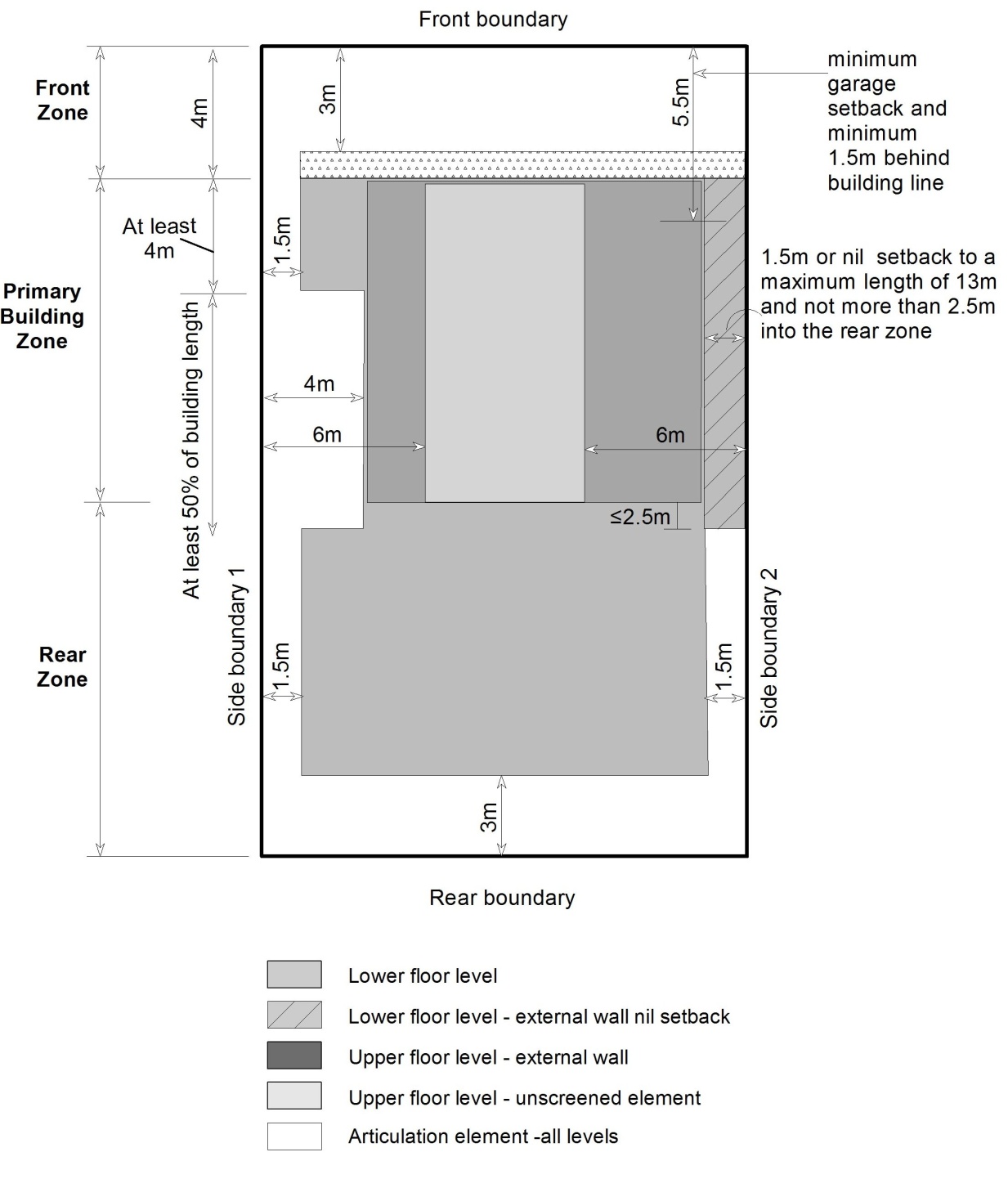 New provisionReplace Table 6C and Diagram 8 with: Table 6C - Alternative Side Boundary Setbacks (blocks must be nominated in a precinct code) (Refer Figures ) ^	South facing boundary means a boundary of a block where a line drawn perpendicular to the boundary outwards is orientated between south 30 degrees west and south 20 degrees east.^^	North facing boundary means a boundary of a block where a line drawn perpendicular to the boundary outwards is orientated between north 20 degrees west and north 30 degrees east.^^^	East/West boundary means a boundary of a block where a line drawn perpendicular to the boundary outwards is orientated either between east 20 degrees north and east 30 degrees south or between west 30 degrees north and west 20 degrees south.*	Boundary 2 may be stipulated in a precinct code.**	Provided the total length of the wall on the boundary does not exceed 13m (may extend up to 2.5m into the rear zone).  Blank walls on boundaries may include walls to garages and non habitable rooms and cavity walls to habitable rooms. +	The dwelling is required to be setback 4m from the north facing boundary for 50% or greater of the building length commencing from 4m or greater behind the front building line.  The building length is measured 4m behind the front building line.Diagram 8A: Mid-sized blocks approved on or after 2 October 2009 – alternate side and rear setbacks applicable only to nominated blocks in a precinct code (east and west facing side boundaries)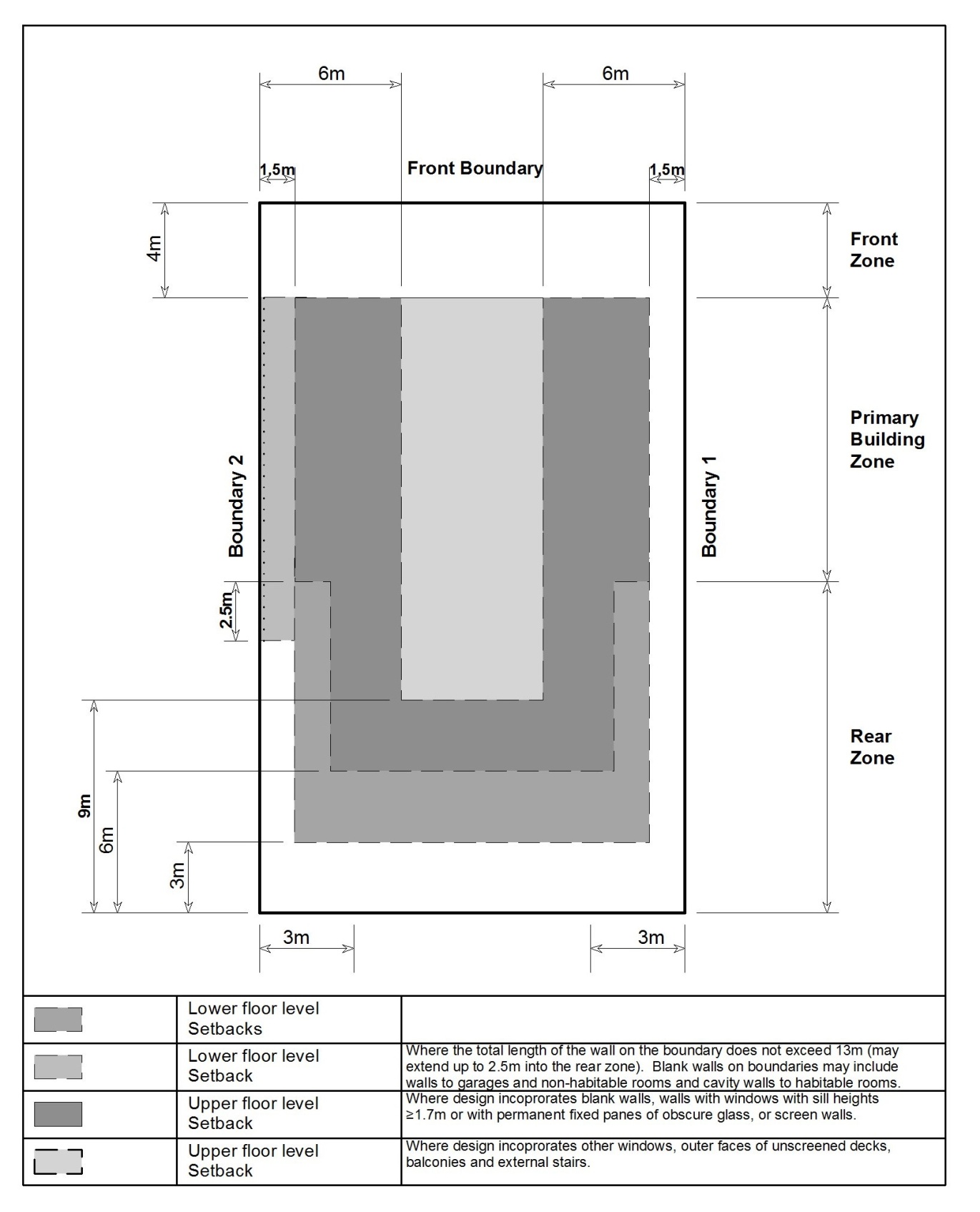 Diagram 8B:  Mid-sized blocks approved on or after 2 October 2009 – alternate side and rear setbacks applicable only to nominated blocks in a precinct code (north facing and south facing side boundaries)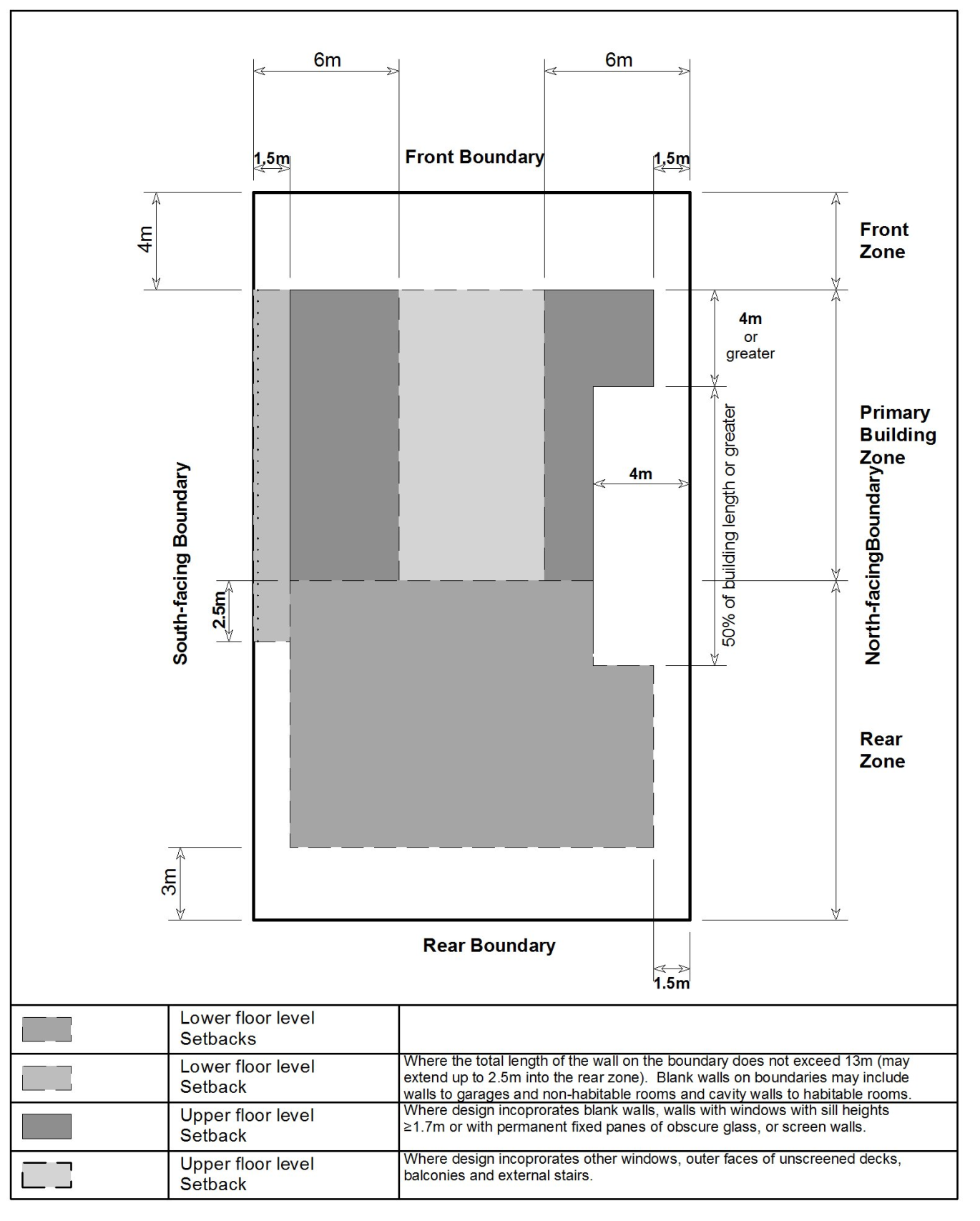 Compliance with the Planning and Development Act 2007Walls on or near side and rear boundaries – mid sized blocks Rule R15 does not allow any flexibility in situations such as angular encroachments or location of existing structures.  Similar to R14 (pertaining to large blocks), a criterion has been added to the rule to allow walls between 180mm and 900mm from a boundary be considered if they allow adequate separation between dwellings and reasonable privacy for dwellings and principal private open space on adjoining residential blocks.Current provisionNew provision (underlined)Compliance with the Planning and Development Act 2007Principal private open space Criterion C41 c) refers to service functions such as clothes drying and mechanical services. This has been replaced with ‘domestic storage’ in line with other similar criteria as ‘mechanical services’ is not considered to be a service function that would be accommodated within a principal private open space area for a single dwelling.An additional paragraph e) has also been added to C41 to include reference to reasonable access to sunlight to enable year round use.Existing provisionAmended provision (underlined)Compliance with the Planning and Development Act 2007Water sensitive urban design Rule R43 has been amended to reflect previous wording regarding extensions and redevelopment and that it applies to secondary residences.Existing provisionAmended provision (underlined)Compliance with the Planning and Development Act 2007Multi unit housing development codeDwelling replacement – single dwelling blocksRule R5 was introduced in Variation 306 in response to concerns in the community regarding redevelopment areas that were losing dwellings that were suitable for larger households. For example, three bedroom single dwellings were being replaced with multi unit developments that only contained predominantly one bedroom units.  However it has become evident that, especially in the older suburbs, there are a number of cases of existing two bedroom houses that are being removed as part of a multi unit redevelopment.  It is reasonable in such cases that the redevelopment proposal is only required to provide ‘replacement’ dwellings of the same number of bedrooms as what the existing single dwelling contains, prior to redevelopment.Existing provisionAmended provision (underlined and struck through)Solar envelope and apparent sun anglesThe range of aspect angles in the apparent sun angle table contains gaps with no solar envelope to cover aspects of a block between 9-10o east and west of north, 19-20o east and west of north, and 29-30o east of north. To rectify this issue the table has been amended to include all angles as shown in amended Table A4B below: As part of this technical amendment, Table A4B has also been renamed Table A4 due to Table A4A being removed as part of TA2013-10.Existing provisionTable A4B – Apparent sun angle at noon on the winter solsticeAmended provision (underlined and struck-out)Table A4B – Apparent sun angle at noon on the winter solsticeTECHNICAL AMENDMENTResidential Zones Development CodePart B – Other forms of residential development, Element 4: Secondary residences; section 4.1 Design and siting SubstitutePart B – Other forms of residential development, Element 4: Secondary residences; section 4.1 Design and siting SubstitutePart B – Other forms of residential development, Element 4: Secondary residences; section 4.1 Design and siting AddPart C – Demolition; Element 8: Demolition; section 8.1 Statement of EndorsementSubstitutePart D – Subdivision and consolidation; Element 9: Subdivision and consolidation; section 9.5 Subdivision under the Unit Titles Act; R39Omit rule R39Part G – General Controls; Element 14: Environment; section 14.1 Water sensitive urban designSubstituteSingle dwelling housing development codeElement 1: Building and site controls; sections 1.5 to 1.7; rules/criteria R6/C6 to R9/C9SubstituteElement 1: Building and site controls, Table 1BSubstituteTable 1B – Apparent sun angle (X) at noon on the winter solstice (21 June)Element 1: Building and site controls, Table 3CInsert underlined textTable 3C: Front boundary setbacks – mid sized blocks in subdivisions approved on or after 31 March 2008 (refer appendix 1 diagrams 6, 7 and 8)*Articulation elements can include verandahs, porches, awnings, shade devices, pergolas and the like (a carport is not considered an articulation element)Element 1: Building and site controls, Table 6CSubstituteTable 6C - Alternative Side Boundary Setbacks (blocks must be nominated in a precinct code) (Refer appendix 1 diagrams 8A and 8B) ^	South facing boundary means a boundary of a block where a line drawn perpendicular to the boundary outwards is orientated between south 30 degrees west and south 20 degrees east.^^	North facing boundary means a boundary of a block where a line drawn perpendicular to the boundary outwards is orientated between north 20 degrees west and north 30 degrees east.^^^	East/West boundary means a boundary of a block where a line drawn perpendicular to the boundary outwards is orientated either between east 20 degrees north and east 30 degrees south or between west 30 degrees north and west 20 degrees south.*	Boundary 2 may be stipulated in a precinct code.**	Provided the total length of the wall on the boundary does not exceed 13m (may extend up to 2.5m into the rear zone).  Blank walls on boundaries may include walls to garages and non habitable rooms and cavity walls to habitable rooms. +	The dwelling is required to be setback 4m from the north facing boundary for 50% or greater of the building length commencing from 4m or greater behind the front building line.  The building length is measured 4m behind the front building line.Element 1: Building and site controlsSubstituteElement 5: Amenity; Section 5.3 Principal private open spaceSubstitute Element 6: Environment; Section 6.1 Water sensitive urban designSubstituteAppendix 1Substitute Diagram 8A: Mid-sized blocks approved on or after 2 October 2009 – alternate side and rear setbacks applicable only to nominated blocks in a precinct code (east and west facing side boundaries)Diagram 8B:  Mid-sized blocks approved on or after 2 October 2009 – alternate side and rear setbacks applicable only to nominated blocks in a precinct code (north facing and south facing side boundaries)Multi unit housing development codePart A – General controls; Element 3: Building and site controls; section 3.1 Dwelling replacement – single dwelling blocksSubstitutePart A – General controls; Element 3: Building and site controls; Table A4BSubstituteTable A4 – Apparent sun angle at noon on the winter solsticeInterpretation service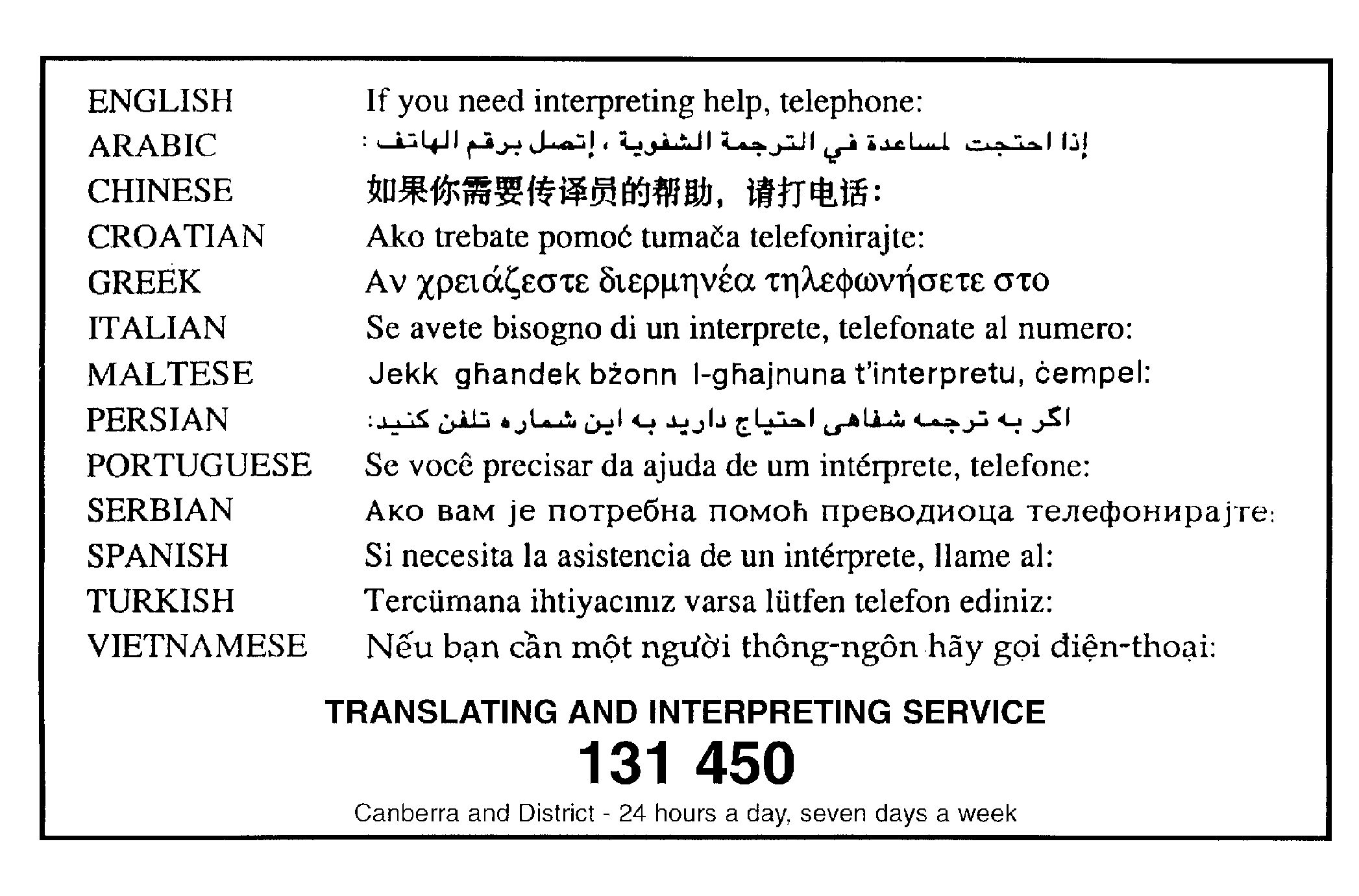 RulesCriteria4.1	Design and siting4.1	Design and sitingR7The maximum dwelling size* of a secondary residence is 75m2.*For the purpose of this rule, dwelling size is the floor area measured to the outside face of external walls (including internal walls between the living areas and garage) but excludes the garage.This is a mandatory requirement. There is no applicable criterion. RulesCriteria4.1	Design and siting4.1	Design and sitingR7The maximum dwelling size* of a secondary residence is 90m2.*For the purpose of this rule, dwelling size is the floor area measured to the outside face of external walls (including internal walls between the living areas and garage) but excludes the garage.This is a mandatory requirement. There is no applicable criterion. SectionStatements87(b) a variation (a code variation) that –would only change a codeis consistent with the policy purpose and policy framework of the code; andis not an error variation.Compliant. This amendment would ensure that an appropriately sized secondary residence can meet the required adaptability standards. 4.1   Design and siting 4.1   Design and siting R11Secondary residences comply with Element 1 of the Single Dwelling Housing Development Code.This is a mandatory requirement, there is no applicable criterion.4.1   Design and siting 4.1   Design and siting R11For blocks containing a secondary residence:Secondary residences comply with Element 1 and Element 6 of the Single Dwelling Housing Development CodeThe main residence continues to comply with the provisions of the Single Dwelling Housing Development Code.This is a mandatory requirement, there is no applicable criterion.4.1   Design and siting 4.1   Design and siting R11AThe total private open space on the block complies with the private open space for single dwelling housing as prescribed in Element 5 of the Single Dwelling Housing Development CodeThis is a mandatory requirement, there is no applicable criterion. SectionStatements87(b) a variation (a code variation) that –would only change a codeis consistent with the policy purpose and policy framework of the code; andis not an error variation.Compliant. This amendment would clarify the intent to retain the principal POS provision of the existing dwelling on a residential block where a secondary residence is proposed. 8.1   Statement of endorsement8.1   Statement of endorsementR33The development application for demolition is accompanied by a statement of endorsement for utilities (including water, sewerage, stormwater, electricity and gas) in accordance with section 148 of the Planning and Development Act 2007 confirming all of the following:all network infrastructure on or immediately adjacent the site has been identified on the planall potentially hazardous substances and conditions (associated with or resulting from the demolition process) that may constitute a risk to utility services have been identifiedall required network disconnections have been identified and the disconnection works comply with utility requirementsall works associated with the demolition comply with and are in accordance with utility asset access and protection requirements.This is a mandatory requirement, there is no applicable criterion. 8.1   Statement of endorsement8.1   Statement of endorsementR33A statement of endorsement for utilities (including water, sewerage, stormwater, electricity and gas) in accordance with section 148 of the Planning and Development Act 2007 is provided confirming all of the following:all network infrastructure on or immediately adjacent the site has been identified on the planall potentially hazardous substances and conditions (associated with or resulting from the demolition process) that may constitute a risk to utility services have been identifiedall required network disconnections have been identified and the disconnection works comply with utility requirementsall works associated with the demolition comply with and are in accordance with utility asset access and protection requirements.This is a mandatory requirement, there is no applicable criterion. SectionStatements87(b) a variation (a code variation) that –would only change a codeis consistent with the policy purpose and policy framework of the code; andis not an error variation.Compliant. 9.5   Subdivision under the Unit Titles Act9.5   Subdivision under the Unit Titles ActR39Subdivision under the Unit Titles Act 2001 is permitted only where the lease expressly provides for the number of units or dwellings provided for in the proposed subdivision.Note: The Unit Titles Act 2001 contains provisions affecting the subdivision two dwellings. This is a mandatory requirement.  There is no applicable criterion.SectionStatements87(g) a variation to omit something that is obsolete or redundant in the territory planCompliant. As the Unit Titles Act 2001 contains the same requirements, this rule  is now redundant. 14.1   Water sensitive urban design14.1   Water sensitive urban designR57This rule applies to all multi-unit residential development except for minor extensions.The development achieves a minimum 40% reduction in mains water consumption compared to an equivalent development constructed in 2003, without any reliance on landscaping measures.Compliance with this rule is demonstrated by a report by a suitably qualified person using the ACTPLA on-line assessment tool or another tool referred to in the Water Ways: Water Sensitive Urban Design General Code. For this element:minor extension means an extension where the increase in the combined roof plan area, driveway, car manoeuvring areas and car parking areas is less than 25% of the total of the areas of these components at the date of lodgement of the development application.  This is a mandatory requirement, there is no applicable criterion.14.1   Water sensitive urban design14.1   Water sensitive urban designR57This rule applies to all multi-unit residential development except for minor extensions and secondary residences.The development achieves a minimum 40% reduction in mains water consumption compared to an equivalent development constructed in 2003, without any reliance on landscaping measures.Compliance with this rule is demonstrated by a report by a suitably qualified person using the ACTPLA on-line assessment tool or another tool referred to in the Water Ways: Water Sensitive Urban Design General Code. For this element:minor extension means an extension where the increase in the combined roof plan area, driveway, car manoeuvring areas and car parking areas is less than 25% of the total of the areas of these components at the date of lodgement of the development application.  This is a mandatory requirement, there is no applicable criterion.SectionStatements87(h) a variation to clarify the language in the territory plan if it does not change the substance of the plan.Compliant. This amendment clarifies the requirements of the provision, without changing the substance.1.5   Building envelope - all large blocks, mid sized blocks approved after 5 July 2013, all large and mid sized blocks in the Molonglo Valley and integrated housing development parcels1.5   Building envelope - all large blocks, mid sized blocks approved after 5 July 2013, all large and mid sized blocks in the Molonglo Valley and integrated housing development parcelsR6This rule applies to all of the following:large blocks  mid sized blocks approved under an estate development plan after 5 July 2013mid sized blocks in the district of Molonglo Valleyintegrated housing development parcelsbut does not apply to that part of the building on a single dwelling block that is required to be built to a boundary of the block by a precinct code applying to an integrated housing development parcel of which the block is a part.Buildings are sited wholly within the building envelope formed by projecting planes over the subject block comprising lines projected at 45o to the horizontal from an infinite number of points on a line of infinite length 3.5m above each side and rear boundary, except as required by the next ruleRefer to figure 1.C6Buildings achieve all of the following:consistency with the desired characterreasonable levels of privacy for dwellings on adjoining residential blocks and their associated private open space. 1.6   Sun angle building envelope - all large blocks, mid sized blocks approved after 5 July 2013, compact blocks approved after 5 July 2013, all blocks in the Molonglo Valley and integrated housing development parcels1.6   Sun angle building envelope - all large blocks, mid sized blocks approved after 5 July 2013, compact blocks approved after 5 July 2013, all blocks in the Molonglo Valley and integrated housing development parcelsR7This rule applies to all of the following:large blocks  mid sized blocks approved under an estate development plan after 5 July 2013compact blocks approved under an estate development plan after 5 July 2013all blocks in the district of Molonglo Valleyintegrated housing development parcelsbut does not apply to that part of the building on a single dwelling block that is required to be built to a boundary of the block by a precinct code applying to an integrated housing development parcel of which the block is a part.Buildings are sited wholly within the building envelope formed by planes projected over the subject block at Xo to the horizontal from the height of the solar fence on any northern boundary of an adjoining residential block.The height of the solar fence is:in the primary building zone – 2.4mall other parts of the boundary – 1.8mThis rule does not apply to any part of a northern boundary to an adjoining residential block that is used primarily to provide access to the main part of the residential block (ie  a “battleaxe” handle).  The previous rule applies to this boundary. Xo is the apparent sun angle at noon on the winter solstice. For the purposes of this rule values for X are given in table 1.Refer to figure 1.C7Buildings achieve all of the following:consistency with the desired characterreasonable solar access to dwellings on adjoining residential blocks and their associated private open space do not shadow the windows of habitable rooms (other than bedrooms) of any approved and constructed dwelling on an adjoining residential block at noon on the winter solsticedo not overshadow the principal private open space of any approved and constructed dwelling on an adjoining residential block to a greater extent than a 2.4m fence on the boundary at noon on the winter solstice.1.7   Building envelope – mid sized blocks approved before 5 July 2013 except in Molonglo Valley1.7   Building envelope – mid sized blocks approved before 5 July 2013 except in Molonglo ValleyR8This rule applies to mid sized blocks with one of the following characteristics:approved under an estate development plan before 5 July 2013for which a lease was granted before 5 July 2013but does not apply to blocks located in the district of Molonglo Valley.Buildings are sited wholly within the building envelope formed by projecting planes over the subject block comprising:within the primary building zone -lines projected at 45o to the horizontal from an infinite number of points on a line of infinite length 4.5m above each side boundary, except for northern boundaries of adjoining residential blocksfrom northern boundaries of adjoining residential blocks, lines projected at 45o to the horizontal from an infinite number of points on a line of infinite length 2m above these boundaries.despite item ii), where a wall is located on a northern boundary of an adjoining residential block, lines projected at 30o to the horizontal from an infinite number of points on a line of infinite length 3m above these boundaries.within the rear zone -lines projected at 30o to the horizontal from an infinite number of points on a line of infinite length 3.5m above each side and rear boundary, except for northern boundaries of adjoining residential blocksfrom northern boundaries of  adjoining residential blocks, lines projected at 30o to the horizontal from an infinite number of points on a line of infinite length 2m above these boundaries.Refer Figure 2.C8Buildings achieve all of the following:consistency with the desired characterreasonable levels of privacy for dwellings and their associated private open space on adjoining residential blocksreasonable solar access to dwellings and their associated private open space on adjoining residential blocks.R9This rule applies to mid-sized blocks and compact blocks with one of the following characteristics:approved under an estate development plan before (commencement date)for which a lease was granted before (commencement date)but does not apply to blocks located in the district of Molonglo Valley.Where a garage wall is located on, or setback from, the northern boundary of an adjoining residential block, a 1m encroachment of the wall is permitted vertically beyond the building envelope, provided the wall and roof element associated with the wall do not encroach beyond a plane comprising lines projected at 30o to the horizontal from an infinite number of points on a line of infinite length 3m above the respective boundary.Refer Figure 2.C9Buildings achieve all of the following:consistency with the desired characterreasonable levels of privacy for  dwellings and their associated private open space on adjoining residential blocksreasonable solar access to  dwellings and their associated private open space on  adjoining residential blocks.1.5   Building envelope - all large blocks, mid sized blocks approved after 5 July 2013, all large and mid sized blocks in the Molonglo Valley and integrated housing development parcels1.5   Building envelope - all large blocks, mid sized blocks approved after 5 July 2013, all large and mid sized blocks in the Molonglo Valley and integrated housing development parcelsR6This rule applies to all of the following:large blocks  mid sized blocks approved under an estate development plan after 5 July 2013mid sized blocks in the district of Molonglo Valleyintegrated housing development parcelsbut does not apply to that part of the building on a single dwelling block that is required to be built to a boundary of the block by a precinct code applying to an integrated housing development parcel of which the block is a part.Buildings are sited wholly within the building envelope formed by projecting planes over the subject block comprising lines projected at 45o to the horizontal from an infinite number of points on a line of infinite length 3.5m above each side and rear boundary, except as required by the next rule.Refer to figure 1.C6Buildings achieve all of the following:consistency with the desired characterreasonable levels of privacy for dwellings on adjoining residential blocks and their associated private open space. 1.6   Sun angle building envelope - all large blocks, mid sized blocks approved after 5 July 2013, compact blocks approved after 5 July 2013, all blocks in the Molonglo Valley and integrated housing development parcels1.6   Sun angle building envelope - all large blocks, mid sized blocks approved after 5 July 2013, compact blocks approved after 5 July 2013, all blocks in the Molonglo Valley and integrated housing development parcelsR7This rule applies to all of the following:large blocks  mid sized blocks approved under an estate development plan after 5 July 2013compact blocks approved under an estate development plan after 5 July 2013all blocks in the district of Molonglo Valleyintegrated housing development parcelsbut does not apply to that part of the building on a single dwelling block that is required to be built to a boundary of the block by a precinct code applying to an integrated housing development parcel of which the block is a part.Buildings are sited wholly within the building envelope formed by planes projected over the subject block at Xo to the horizontal from the height of the solar fence on any north facing boundary of an adjoining residential block.The height of the solar fence is:in the primary building zone – 2.4mall other parts of the boundary – 1.8mThis rule does not apply to any part of a north facing boundary to an adjoining residential block that is used primarily to provide access to the main part of the residential block (ie  a “battleaxe” handle).  The previous rule applies to this boundary. Xo is the apparent sun angle at noon on the winter solstice. For the purposes of this rule values for X are given in table 1.Refer to figure 1.C7Buildings achieve all of the following:consistency with the desired characterreasonable solar access to dwellings on adjoining residential blocks and their associated private open space do not shadow the windows of habitable rooms (other than bedrooms) of any approved and constructed dwelling on an adjoining residential block at noon on the winter solsticedo not overshadow the principal private open space of any approved and constructed dwelling on an adjoining residential block to a greater extent than a 2.4m fence on the boundary at noon on the winter solstice.1.7   Building envelope – mid sized blocks approved before 5 July 2013 except in Molonglo Valley1.7   Building envelope – mid sized blocks approved before 5 July 2013 except in Molonglo ValleyR8This rule applies to mid sized blocks with one of the following characteristics:approved under an estate development plan before 5 July 2013for which a lease was granted before 5 July 2013but does not apply to blocks located in the district of Molonglo Valley.Buildings are sited wholly within the building envelope formed by projecting planes over the subject block comprising:within the primary building zone -lines projected at 45o to the horizontal from an infinite number of points on a line of infinite length 4.5m above each side boundary, except for north facing boundaries of adjoining residential blocksfrom north facing boundaries of adjoining residential blocks, lines projected at 45o to the horizontal from an infinite number of points on a line of infinite length 2m above these boundaries.despite item ii), where a wall is located on a north facing boundary of an adjoining residential block, lines projected at 30o to the horizontal from an infinite number of points on a line of infinite length 3m above these boundaries.within the rear zone -lines projected at 30o to the horizontal from an infinite number of points on a line of infinite length 3.5m above each side and rear boundary, except for north facing boundaries of adjoining residential blocksfrom north facing boundaries of adjoining residential blocks, lines projected at 30o to the horizontal from an infinite number of points on a line of infinite length 2m above these boundaries.Refer Figure 2.C8Buildings achieve all of the following:consistency with the desired characterreasonable levels of privacy for dwellings and their associated private open space on adjoining residential blocksreasonable solar access to dwellings and their associated private open space on adjoining residential blocks.R9This rule applies to mid-sized blocks and compact blocks with one of the following characteristics:approved under an estate development plan before 5 July 2013for which a lease was granted before 5 July 2013but does not apply to blocks located in the district of Molonglo Valley.Where a garage wall is located on, or setback from, the north facing boundary of an adjoining residential block, a 1m encroachment of the wall is permitted vertically beyond the building envelope, provided the wall and roof element associated with the wall do not encroach beyond a plane comprising lines projected at 30o to the horizontal from an infinite number of points on a line of infinite length 3m above the respective boundary.Refer Figure 2.C9Buildings achieve all of the following:consistency with the desired characterreasonable levels of privacy for  dwellings and their associated private open space on adjoining residential blocksreasonable solar access to  dwellings and their associated private open space on  adjoining residential blocks.SectionStatements87(b) a variation (a code variation) that –would only change a codeis consistent with the policy purpose and policy framework of the code; andis not an error variation.Compliant. Aspect of northern boundary (bearing of line drawn perpendicular to the boundary)Angle (X)North 0-9o EastNorth 0-9o West31oNorth 10-19o EastNorth 10-19o West32oNorth 20-29o EastNorth 20-29o West34oNorth 30-39o EastNorth 30-39o West36oNorth 40-45o EastNorth 40-45o West39oAspect of northern boundary (bearing of line drawn perpendicular to the boundary)Angle (X)North 0-9° to <10° EastNorth 0-9° to <10° West31°North 10-19° to <20° EastNorth 10-19° to <20° West32°North 20-29° to <30° EastNorth 20-29° to <30° West34°North 30-39° to <40° EastNorth 30-39° to <40° West36°North 40 to 45° EastNorth 40 to 45° West39°SectionStatements87(b) a variation (a code variation) that –would only change a codeis consistent with the policy purpose and policy framework of the code; andis not an error variation.Compliant.  The change to the definition and tables is consistent with the policy purpose of this provision.minimum setback to front boundaryExceptionsExceptionsExceptionsminimum setback to front boundaryminimum setback to secondary street frontageminimum setback to open space or pedestrian paths wider than 6mminimum setback to rear lane or pedestrian paths less than 6m wide all floor levels4m3m3mnilarticulation elements – all floor levels3mnot applicablenot applicable not applicablegarage5.5m Minimum of 1.5m behind the front building line except where there is a courtyard wall in the front zone5.5m Minimum of 1.5m behind the front building line except where there is a courtyard wall in the front zone3mnilminimum setback to front boundaryexceptionsexceptionsexceptionsminimum setback to front boundaryminimum setback to secondary street frontageminimum setback to open space or pedestrian paths wider than 6mminimum setback to rear lane or pedestrian paths less than 6m wide all floor levels4m3m3mnilarticulation elements* – all floor levels3mnot applicablenot applicable not applicablegarage5.5m Minimum of 1.5m behind the front building line except where there is a courtyard wall in the front zone5.5m Minimum of 1.5m behind the front building line except where there is a courtyard wall in the front zone3mnilSectionStatements87(b) a variation (a code variation) that –would only change a codeis consistent with the policy purpose and policy framework of the code; andis not an error variation.Compliant.  The addition of this wording is consistent with the policy purpose of this provision.minimum side boundary setback
within the primary building zoneminimum side boundary setback
within the primary building zoneminimum side boundary setback
 within the rear zoneminimum side boundary setback
 within the rear zoneminimum rear boundary setbackside boundary 1 
side boundary 2 side boundary 1 
 side boundary 2 minimum rear boundary setbacklower floor level 1.5m4m^1.5mnil* ^^1.54m^1.53mnil** ^^upper floor level – external wall3m1.5mnil* ^^ **not applicablenot applicablenot applicableupper floor level – unscreened element6m6mnot applicablenot applicablenot applicableSouth^ Facing BoundaryNorth^^ Facing Boundary  East/ West^^^ Facing Boundary 1East / West^^^ Facing Boundary 2*Lower floor level in the PBZ1.5m0m**1.5m4.0m+1.5m1.5m0m**Lower floor level in the RZ1.5m1.5m 4.0m+1.5m 1.5m Upper floor level – external wall in PBZ1.5m1.5m4.0m+1.5m1.5mUpper floor level – external wall in RZNot permittedNot permitted3.0m3.0mUpper floor level – unscreened element in the PBZ6.0m6.0m6.0m 6.0m Upper floor level – unscreened element in the RZNot permittedNot permitted6.0m 6.0m SectionStatements87(b) a variation (a code variation) that –would only change a codeis consistent with the policy purpose and policy framework of the code; andis not an error variation.Compliant. This proposed change will rectify an unintended change, without changing the substance of the code.1.13   Walls on or near side and rear boundaries – mid sized blocks1.13   Walls on or near side and rear boundaries – mid sized blocksR15This rule applies to mid sized blocks, but does not apply to that part of the building that is required to be built to a boundary of the block by a precinct code applying to an integrated housing development parcel of which the block is a part.A wall with a setback of less than 900mm to a side or rear boundary complies with all of the following:not more than 13m in lengthextends no more than 2.5m into the rear zoneThis is a mandatory requirement. There is no applicable criterion.1.13   Walls on or near side and rear boundaries – mid sized blocks1.13   Walls on or near side and rear boundaries – mid sized blocksR15This rule applies to mid sized blocks, but does not apply to that part of the building that is required to be built to a boundary of the block by a precinct code applying to an integrated housing development parcel of which the block is a part.A wall with a setback of less than 900mm to a side or rear boundary complies with all of the following:not more than 13m in lengthextends no more than 2.5m into the rear zoneC15Walls are sited to achieve all of the following:consistency with the desired characterreasonable privacy for dwellings on adjoining residential blocksreasonable privacy for principal private open space on adjoining residential blocks.SectionStatements87(b) a variation (a code variation) that –would only change a codeis consistent with the policy purpose and policy framework of the code; andis not an error variation.Compliant.  Provides flexibility to an otherwise mandatory rule for similar instances as is the case on large blocks. 5.3   Principal private open space5.3   Principal private open spaceR41At least one area of principal private open space on the block complies with all of the following:minimum area and dimensions specified in table 8. at ground leveldirectly accessible from, and adjacent to, a habitable room other than a bedroomscreened from adjoining public streets and public open spacelocated behind the building line, except where enclosed by a courtyard wallis not located to the south, south-east or south-west of the dwelling, unless it achieves not less than 3 hours of direct sunlight onto 50% of the minimum principal private open space area between the hours of 9am and 3pm on the winter solstice 
(21 June).C41Principal private open space achieves all of the following:is proportionate to the size of the dwellingcapable of enabling an extension of the function of the dwelling for relaxation, dining, entertainment, recreation, and it is directly accessible from the dwellingaccommodates service functions such as clothes drying and mechanical servicesis screened from public streets and public open space with pedestrian or cycle paths5.3   Principal private open space5.3   Principal private open spaceR41At least one area of principal private open space on the block complies with all of the following:minimum area and dimensions specified in table 8. at ground leveldirectly accessible from, and adjacent to, a habitable room other than a bedroomscreened from adjoining public streets and public open spacelocated behind the building line, except where enclosed by a courtyard wallis not located to the south, south-east or south-west of the dwelling, unless it achieves not less than 3 hours of direct sunlight onto 50% of the minimum principal private open space area between the hours of 9am and 3pm on the winter solstice 
(21 June).C41Principal private open space achieves all of the following:is proportionate to the size of the dwellingcapable of enabling an extension of the function of the dwelling for relaxation, dining, entertainment, recreation, and it is directly accessible from the dwellingaccommodates service functions such as clothes drying and domestic storageis screened from public streets and public open space with pedestrian or cycle pathsreasonable access to sunlight to enable year round useSectionStatements87(b) a variation (a code variation) that –would only change a codeis consistent with the policy purpose and policy framework of the code; andis not an error variation.Compliant.  The changes are consistent with the policy purpose of this provision for ensuring the amenity of the principal private open space of a single dwelling is retained6.1   Water sensitive urban design6.1   Water sensitive urban designR43This rule applies to all new single dwellings, except minor extensions. The development complies with one of the following:Option AOption BFor this ruleOption A is:on compact blocks -no minimum water storage requirementminimum  WELS rated plumbing fixtureson mid-sized blocks -minimum on site water storage of water from roof harvesting is 2,000 litres50% or 75m2  of roof plan area, whichever is the lesser, is connected to the tank and the tank is connected to at least a toilet, laundry cold water and all external taps on large blocks up to 800m2 -minimum on site water storage of water from roof harvesting is 4,000 litres50% or 100m2  of roof plan area, whichever is the lesser, is connected to the tank and the tank is connected to at least a toilet, laundry cold water and all external tapson large blocks  800m2 or greater -minimum on site water storage of water from roof harvesting is 5,000 litres50% or 125m2 of roof plan area, whichever is the lesser, is connected to the tank and the tank is connected to at least a toilet, laundry cold water and all external taps.Option B is:A greywater system captures all bathroom and laundry greywater and treats it to Class A standard. The treated greywater is connected to all laundry cold water, toilet flushing and all external taps. For this rule minor extension means an extension where the increase in the combined roof plan area, driveway, car manoeuvring areas and car parking areas is less than 25% of the total of the areas of these components at the date of lodgement of the development application or building application, whichever is earlier.C43Evidence is provided that the development achieves a minimum 40% reduction in mains water consumption compared to an equivalent development constructed in 2003, using the ACTPLA on-line assessment tool or another tool. The 40% target is met without any reliance on landscaping measures to reduce consumption.6.1   Water sensitive urban design6.1   Water sensitive urban designR43This rule applies to: all new single dwellings,secondary residences, and extensions and alterations (but does not apply to minor extensions). The development complies with one of the following:Option AOption BFor this ruleOption A is:on compact blocks -no minimum water storage requirementminimum  WELS rated plumbing fixtureson mid-sized blocks -minimum on site water storage of water from roof harvesting is 2,000 litres50% or 75m2  of roof plan area, whichever is the lesser, is connected to the tank and the tank is connected to at least a toilet, laundry cold water and all external taps on large blocks up to 800m2 -minimum on site water storage of water from roof harvesting is 4,000 litres50% or 100m2  of roof plan area, whichever is the lesser, is connected to the tank and the tank is connected to at least a toilet, laundry cold water and all external tapson large blocks  800m2 or greater -minimum on site water storage of water from roof harvesting is 5,000 litres50% or 125m2 of roof plan area, whichever is the lesser, is connected to the tank and the tank is connected to at least a toilet, laundry cold water and all external taps.Option B is:A greywater system captures all bathroom and laundry greywater and treats it to Class A standard. The treated greywater is connected to all laundry cold water, toilet flushing and all external taps. For this rule minor extension means an extension where the increase in the combined roof plan area, driveway, car manoeuvring areas and car parking areas is less than 25% of the total of the areas of these components at the date of lodgement of the development application or building application, whichever is earlier.C43Evidence is provided that the development achieves a minimum 40% reduction in mains water consumption compared to an equivalent development constructed in 2003, using the ACTPLA on-line assessment tool or another tool. The 40% target is met without any reliance on landscaping measures to reduce consumption.SectionStatements87(b) a variation (a code variation) that –would only change a codeis consistent with the policy purpose and policy framework of the code; andis not an error variation.Compliant.   The rule now includes reference to secondary dwellings that were introduced in Variation 306, and also includes extensions and renovations other than minor work. 3.1   Dwelling replacement – single dwelling blocks 3.1   Dwelling replacement – single dwelling blocks R5This rule applies to single dwelling blocks in all residential zones that are proposed to be redeveloped for multi unit housing, but does not apply to supportive housing.The number of dwellings with three or more bedrooms is not fewer than: where there has been no consolidation of blocks – 1in all other cases – a number equal to the total number of blocks originally leased or used for the purpose of single dwelling housing that have been consolidated or proposed to be consolidated.This is a mandatory requirement. There is no applicable criterion.  3.1   Dwelling replacement – single dwelling blocks 3.1   Dwelling replacement – single dwelling blocks R5This rule applies to single dwelling blocks in all residential zones that are proposed to be redeveloped for multi unit housing, but does not apply to supportive housing.The number of dwellings with three or more bedrooms is not fewer than: where there has been no consolidation of blocks – 1 replacement dwellingin all other cases – a number equal to the total number of blocks originally leased or used for the purpose of single dwelling housing that have been consolidated or proposed to be consolidated.For this rule the following number of bedrooms per replacement dwelling are provided:where the original dwelling is one or two bedrooms -2where the original dwelling is three or more bedrooms – 3 or moreThis is a mandatory requirement. There is no applicable criterion.  SectionStatements87(b) a variation (a code variation) that –would only change a codeis consistent with the policy purpose and policy framework of the code; andis not an error variation.Compliant.  The provision now provides more clarity in circumstances where the existing dwelling being replaced contains less than three bedrooms.Aspect of northern boundary (bearing of line drawn perpendicular to the boundary)Angle (X)North 0-9o EastNorth 0-9o West31 oNorth 10-19o EastNorth 10-19o West32 oNorth 20-29o EastNorth 20-29o West34 oNorth 30-39o EastNorth 30-39o West36oNorth 40-45o EastNorth 40-45o West39 oAspect of northern boundary (bearing of line drawn perpendicular to the boundary)Angle (X)North 0-9° to <10° EastNorth 0-9° to <10° West31°North 10-19° to <20° EastNorth 10-19° to <20° West32°North 20-29° to <30° EastNorth 20-29° to <30° West34°North 30-39° to <40° EastNorth 30-39° to <40° West36°North 40 to 45° EastNorth 40 to 45° West39°SectionStatements87(b) a variation (a code variation) that –would only change a codeis consistent with the policy purpose and policy framework of the code; andis not an error variation.Compliant.  The table reflects the changes to revert back to the previous definition of north facing boundary. RulesCriteria4.1	Design and siting4.1	Design and sitingR7The maximum dwelling size* of a secondary residence is 90m2.*For the purpose of this rule, dwelling size is the floor area measured to the outside face of external walls (including internal walls between the living areas and garage) but excludes the garage.This is a mandatory requirement. There is no applicable criterion. 4.1   Design and siting 4.1   Design and siting R11For blocks containing a secondary residence:Secondary residences comply with Element 1 and Element 6 of the Single Dwelling Housing Development CodeThe main residence continues to comply with the provisions of the Single Dwelling Housing Development Code.This is a mandatory requirement, there is no applicable criterion.4.1   Design and siting 4.1   Design and siting R11AThe total private open space on the block complies with the private open space for single dwelling housing as prescribed in Element 5 of the Single Dwelling Housing Development CodeThis is a mandatory requirement, there is no applicable criterion. 8.1   Statement of endorsement8.1   Statement of endorsementR33A statement of endorsement for utilities (including water, sewerage, stormwater, electricity and gas) in accordance with section 148 of the Planning and Development Act 2007 is provided confirming all of the following:all network infrastructure on or immediately adjacent the site has been identified on the planall potentially hazardous substances and conditions (associated with or resulting from the demolition process) that may constitute a risk to utility services have been identifiedall required network disconnections have been identified and the disconnection works comply with utility requirementsall works associated with the demolition comply with and are in accordance with utility asset access and protection requirements.This is a mandatory requirement, there is no applicable criterion. 14.1   Water sensitive urban design14.1   Water sensitive urban designR57This rule applies to all multi-unit residential development except for minor extensions and secondary residences.The development achieves a minimum 40% reduction in mains water consumption compared to an equivalent development constructed in 2003, without any reliance on landscaping measures.Compliance with this rule is demonstrated by a report by a suitably qualified person using the ACTPLA on-line assessment tool or another tool referred to in the Water Ways: Water Sensitive Urban Design General Code. For this element:minor extension means an extension where the increase in the combined roof plan area, driveway, car manoeuvring areas and car parking areas is less than 25% of the total of the areas of these components at the date of lodgement of the development application.  This is a mandatory requirement, there is no applicable criterion.1.5   Building envelope - all large blocks, mid sized blocks approved after 5 July 2013 and integrated housing development parcels1.5   Building envelope - all large blocks, mid sized blocks approved after 5 July 2013 and integrated housing development parcelsR6This rule applies to all of the following:large blocks  mid sized blocks approved under an estate development plan after 5 July 2013integrated housing development parcelsbut does not apply to that part of the building on a single dwelling block that is required to be built to a boundary of the block by a precinct code applying to an integrated housing development parcel of which the block is a part.Buildings are sited wholly within the building envelope formed by projecting planes over the subject block comprising lines projected at 45o to the horizontal from an infinite number of points on a line of infinite length 3.5m above each side and rear boundary, except as required by the next rule.Refer to figure 1.C6Buildings achieve all of the following:consistency with the desired characterreasonable levels of privacy for dwellings on adjoining residential blocks and their associated private open space. 1.6   Sun angle building envelope - all large blocks, mid sized blocks approved after 5 July 2013, compact blocks approved after 5 July 2013 and integrated housing development parcels1.6   Sun angle building envelope - all large blocks, mid sized blocks approved after 5 July 2013, compact blocks approved after 5 July 2013 and integrated housing development parcelsR7This rule applies to all of the following:large blocks  mid sized blocks approved under an estate development plan after 5 July 2013compact blocks approved under an estate development plan after 5 July 2013integrated housing development parcelsbut does not apply to that part of the building on a single dwelling block that is required to be built to a boundary of the block by a precinct code applying to an integrated housing development parcel of which the block is a part.Buildings are sited wholly within the building envelope formed by planes projected over the subject block at Xo to the horizontal from the height of the solar fence on any north facing boundary of an adjoining residential block.The height of the solar fence is:in the primary building zone – 2.4mall other parts of the boundary – 1.8mThis rule does not apply to any part of a north facing boundary to an adjoining residential block that is used primarily to provide access to the main part of the residential block (ie  a “battleaxe” handle).  The previous rule applies to this boundary. Xo is the apparent sun angle at noon on the winter solstice. For the purposes of this rule values for X are given in table 1.Refer to figure 1.C7Buildings achieve all of the following:consistency with the desired characterreasonable solar access to dwellings on adjoining residential blocks and their associated private open space do not shadow the windows of habitable rooms (other than bedrooms) of any approved and constructed dwelling on an adjoining residential block at noon on the winter solsticedo not overshadow the principal private open space of any approved and constructed dwelling on an adjoining residential block to a greater extent than a 2.4m fence on the boundary at noon on the winter solstice.1.7   Building envelope – mid sized blocks approved before 5 July 2013 1.7   Building envelope – mid sized blocks approved before 5 July 2013 R8This rule applies to mid sized blocks with one of the following characteristics:approved under an estate development plan before 5 July 2013for which a lease was granted before 5 July 2013Buildings are sited wholly within the building envelope formed by projecting planes over the subject block comprising:within the primary building zone -lines projected at 45o to the horizontal from an infinite number of points on a line of infinite length 4.5m above each side boundary, except for north facing boundaries of adjoining residential blocksfrom north facing boundaries of adjoining residential blocks, lines projected at 45o to the horizontal from an infinite number of points on a line of infinite length 2m above these boundaries.despite item ii), where a wall is located on a north facing boundary of an adjoining residential block, lines projected at 30o to the horizontal from an infinite number of points on a line of infinite length 3m above these boundaries.within the rear zone -lines projected at 30o to the horizontal from an infinite number of points on a line of infinite length 3.5m above each side and rear boundary, except for north facing boundaries of adjoining residential blocksfrom north facing boundaries of adjoining residential blocks, lines projected at 30o to the horizontal from an infinite number of points on a line of infinite length 2m above these boundaries.Refer Figure 2.C8Buildings achieve all of the following:consistency with the desired characterreasonable levels of privacy for dwellings and their associated private open space on adjoining residential blocksreasonable solar access to dwellings and their associated private open space on adjoining residential blocks.R9This rule applies to mid-sized blocks and compact blocks with one of the following characteristics:approved under an estate development plan before 5 July 2013for which a lease was granted before 5 July 2013Where a garage wall is located on, or setback from, the northern boundary of an adjoining residential block, a 1m encroachment of the wall is permitted vertically beyond the building envelope, provided the wall and roof element associated with the wall do not encroach beyond a plane comprising lines projected at 30o to the horizontal from an infinite number of points on a line of infinite length 3m above the respective boundary.Refer Figure 2.C9Buildings achieve all of the following:consistency with the desired characterreasonable levels of privacy for  dwellings and their associated private open space on adjoining residential blocksreasonable solar access to  dwellings and their associated private open space on  adjoining residential blocks.Aspect of northern boundary (bearing of line drawn perpendicular to the boundary)Angle (X)North 0° to <10° EastNorth 0° to <10° West31°North 10° to <20° EastNorth 10° to <20° West32°North 20° to <30° EastNorth 20° to <30° West34°North 30° to <40° EastNorth 30° to <40° West36°North 40 to 45° EastNorth 40 to 45° West39°minimum setback to front boundaryexceptionsexceptionsexceptionsminimum setback to front boundaryminimum setback to secondary street frontageminimum setback to open space or pedestrian paths wider than 6mminimum setback to rear lane or pedestrian paths less than 6m wide all floor levels4m3m3mnilarticulation elements* – all floor levels3mnot applicablenot applicable not applicablegarage5.5m Minimum of 1.5m behind the front building line except where there is a courtyard wall in the front zone5.5m Minimum of 1.5m behind the front building line except where there is a courtyard wall in the front zone3mnilSouth^ Facing BoundaryNorth^^ Facing Boundary  East/ West^^^ Facing Boundary 1East / West^^^ Facing Boundary 2*Lower floor level in the PBZ1.5m0m**1.5m4.0m+1.5m1.5m0m**Lower floor level in the RZ1.5m1.5m 4.0m+1.5m 1.5m Upper floor level – external wall in PBZ1.5m1.5m4.0m+1.5m1.5mUpper floor level – external wall in RZNot permittedNot permitted3.0m3.0mUpper floor level – unscreened element in the PBZ6.0m6.0m6.0m 6.0m Upper floor level – unscreened element in the RZNot permittedNot permitted6.0m 6.0m 1.13   Walls on or near side and rear boundaries – mid sized blocks1.13   Walls on or near side and rear boundaries – mid sized blocksR15This rule applies to mid sized blocks, but does not apply to that part of the building that is required to be built to a boundary of the block by a precinct code applying to an integrated housing development parcel of which the block is a part.A wall with a setback of less than 900mm to a side or rear boundary complies with all of the following:not more than 13m in lengthextends no more than 2.5m into the rear zoneC15Walls are sited to achieve all of the following:consistency with the desired characterreasonable privacy for dwellings on adjoining residential blocksreasonable privacy for principal private open space on adjoining residential blocks.5.3   Principal private open space5.3   Principal private open spaceR41At least one area of principal private open space on the block complies with all of the following:minimum area and dimensions specified in table 8. at ground leveldirectly accessible from, and adjacent to, a habitable room other than a bedroomscreened from adjoining public streets and public open spacelocated behind the building line, except where enclosed by a courtyard wallis not located to the south, south-east or south-west of the dwelling, unless it achieves not less than 3 hours of direct sunlight onto 50% of the minimum principal private open space area between the hours of 9am and 3pm on the winter solstice 
(21 June).C41Principal private open space achieves all of the following:is proportionate to the size of the dwellingcapable of enabling an extension of the function of the dwelling for relaxation, dining, entertainment, recreation, and it is directly accessible from the dwellingaccommodates service functions such as clothes drying and domestic storageis screened from public streets and public open space with pedestrian or cycle pathsreasonable access to sunlight to enable year round use6.1   Water sensitive urban design6.1   Water sensitive urban designR43This rule applies to all new single dwellings, secondary residences, and extensions and alterations (but does not apply to minor extensions). The development complies with one of the following:Option AOption BFor this ruleOption A is:on compact blocks -no minimum water storage requirementminimum  WELS rated plumbing fixtureson mid-sized blocks -minimum on site water storage of water from roof harvesting is 2,000 litres50% or 75m2  of roof plan area, whichever is the lesser, is connected to the tank and the tank is connected to at least a toilet, laundry cold water and all external taps on large blocks up to 800m2 -minimum on site water storage of water from roof harvesting is 4,000 litres50% or 100m2  of roof plan area, whichever is the lesser, is connected to the tank and the tank is connected to at least a toilet, laundry cold water and all external tapson large blocks  800m2 or greater -minimum on site water storage of water from roof harvesting is 5,000 litres50% or 125m2 of roof plan area, whichever is the lesser, is connected to the tank and the tank is connected to at least a toilet, laundry cold water and all external taps.Option B is:A greywater system captures all bathroom and laundry greywater and treats it to Class A standard. The treated greywater is connected to all laundry cold water, toilet flushing and all external taps. For this rule minor extension means an extension where the increase in the combined roof plan area, driveway, car manoeuvring areas and car parking areas is less than 25% of the total of the areas of these components at the date of lodgement of the development application or building application, whichever is earlier.C43Evidence is provided that the development achieves a minimum 40% reduction in mains water consumption compared to an equivalent development constructed in 2003, using the ACTPLA on-line assessment tool or another tool. The 40% target is met without any reliance on landscaping measures to reduce consumption.3.1   Dwelling replacement – single dwelling blocks 3.1   Dwelling replacement – single dwelling blocks R5This rule applies to single dwelling blocks in all residential zones that are proposed to be redeveloped for multi unit housing, but does not apply to supportive housing.where there has been no consolidation of blocks – 1 replacement dwellingin all other cases – a number equal to the total number of blocks originally leased or used for the purpose of single dwelling housing that have been consolidated or proposed to be consolidated.For this rule the following number of bedrooms per replacement dwelling are provided:where the original dwelling is one or two bedrooms - 2where the original dwelling is three or more bedrooms – 3 or moreThis is a mandatory requirement. There is no applicable criterion.  Aspect of northern boundary (bearing of line drawn perpendicular to the boundary)Angle (X)North 0° to <10° EastNorth 0° to <10° West31°North 10° to <20° EastNorth 10° to <20° West32°North 20° to <30° EastNorth 20° to <30° West34°North 30° to <40° EastNorth 30° to <40° West36°North 40 to 45° EastNorth 40 to 45° West39°